ANEXA nr. 3 la metodologieFIŞA DISCIPLINEI1. Date despre program2. Date despre disciplină3. Timpul total estimat (ore pe semestru al activităţilor didactice)4. Precondiţii5. Condiţii6.  Competenţe specifice acumulate7. Obiectivele disciplinei8. Conţinuturi9. Coroborarea conţinuturilor disciplinei cu aşteptările reprezentanţilor comunităţii epistemice, asociaţiilor profesionale şi angajatori reprezentativi din domeniul aferent programului10. Evaluare1.1 Instituţia de învăţământ superiorUniversitatea Babeş-Bolyai, Cluj-Napoca1.2 Facultatea / DepartamentulFacultatea de Geografie1.3 CatedraDepartamentul de Geografie fizică şi tehnică1.4 Domeniul de studiiGeografie1.5 Ciclul de studiiLicenţă1.6 Programul de studii/CalificareaHidrologie şi Meteorologie2.1 Denumirea disciplinei2.1 Denumirea disciplinei2.1 Denumirea disciplineiLimnologia bazinelor de acumulare, GLR5310Limnologia bazinelor de acumulare, GLR5310Limnologia bazinelor de acumulare, GLR5310Limnologia bazinelor de acumulare, GLR5310Limnologia bazinelor de acumulare, GLR53102.2 Titularul activităţilor de curs2.2 Titularul activităţilor de curs2.2 Titularul activităţilor de cursConf. dr. ȘERBAN GheorgheConf. dr. ȘERBAN GheorgheConf. dr. ȘERBAN GheorgheConf. dr. ȘERBAN GheorgheConf. dr. ȘERBAN Gheorghe2.3 Titularul activităţilor de lucrări practice2.3 Titularul activităţilor de lucrări practice2.3 Titularul activităţilor de lucrări practiceConf. dr. ȘERBAN GheorgheConf. dr. ȘERBAN GheorgheConf. dr. ȘERBAN GheorgheConf. dr. ȘERBAN GheorgheConf. dr. ȘERBAN Gheorghe2.4 Anul de studiuII2.5 Semestrul32.6 Tip de evaluareExamen2.7 Regimul disciplineiObligatorie3.1 Număr de ore pe săptămână4din care: 3.2 curs2din care: 3.3 lucrări practice (l.p.)23.4 Total ore din planul de învăţământ56din care: 3.2 curs28din care: 3.3 lucrări practice (l.p.)28Distribuţia fondului de timpDistribuţia fondului de timpDistribuţia fondului de timpDistribuţia fondului de timpDistribuţia fondului de timporeStudiu după manual, suport de curs, bibliografie şi notiţeStudiu după manual, suport de curs, bibliografie şi notiţeStudiu după manual, suport de curs, bibliografie şi notiţeStudiu după manual, suport de curs, bibliografie şi notiţeStudiu după manual, suport de curs, bibliografie şi notiţe22Documentare suplimentară în bibliotecăDocumentare suplimentară în bibliotecăDocumentare suplimentară în bibliotecăDocumentare suplimentară în bibliotecăDocumentare suplimentară în bibliotecă11Pregătire lucrări practice/laboratoare, teme, referate, portofolii şi eseuriPregătire lucrări practice/laboratoare, teme, referate, portofolii şi eseuriPregătire lucrări practice/laboratoare, teme, referate, portofolii şi eseuriPregătire lucrări practice/laboratoare, teme, referate, portofolii şi eseuriPregătire lucrări practice/laboratoare, teme, referate, portofolii şi eseuri20TutoriatTutoriatTutoriatTutoriatTutoriat5ExaminăriExaminăriExaminăriExaminăriExaminări6Alte activităţiAlte activităţiAlte activităţiAlte activităţiAlte activităţi53.7 Total ore studiu individual693.8 Total ore pe semestru1253.9 Număr de credite54.1 de curiculumTopografie şi Cartografie, Iniţiere în GIS, Potamologie4.2 de competenţecunoştinţe referitoare la scurgere şi de topometrie, cartografie şi tehnici GIS5.1 de desfăşurare a cursuluilaboratorul de Hidrometrie cu aparatură, instrumentar şi videoproiector5.2 desfăşurare alucrărilor practice/laboratoruluilaboratorul de Hidrometrie cu aparatură şi instrumentarîn teren, pentru măsurători topobatimetrice, parametri fizico-chimici etc.la reţea de calculatoare cu softuri de specialitate (ArcGIS, freesource şi opensource)Competenţe profesionalestudenţii vor dobândi un vocabular de specialitate elevat, conform orientării profesionale făcute;vor cunoaşte observaţiile şi măsurătorile din domeniu, cu posibilitatea de a le aplica practic, inclusiv prelucrarea datelor;vor aplica tehnica GIS în domeniu, cu realizarea unor prelucrări în varianta digitală de înaltă expresivitate (componente cartografice, modelări etc.);vor fi capabili să realizeze bilanţuri de apă, privind unităţile lacustre şi bazinele aferente, având în vedere frecventul rol al acumulărilor de apă în hidroedilitar;fiind o disciplină cu trăsături profund practice, legate de gospodărirea apelor, studenţii vor căpăta aptitudini privind realizarea unor studii pe probleme specifice activităţii din domeniu (modelări spațiale, studiul curbelor caracteristice, studiul procesului de colmatare a cuvetelor etc.).Competenţe transversalestudenţii vor înţelege importanţa ştiinţifică şi economică a apelor în contextul dezvoltării societăţii şi extinderii habitatelor umane; vor fi capabili să realizeze diferite aplicaţii tehnice clasice şi virtuale pe tematici de specialitate şi de interferenţă cu alte domenii conexe;studenţii vor fi capabili să se implice în realizarea studiilor multidisciplinare;studenţii îşi vor dezvolta aptitudini de lucru în echipă.7.1 Obiectivul general al disciplineiimplementarea noţiunilor de limnologie în vederea formării unei concepţii unitare despre învelişul geografic şi cunoaşterea rolului lacurilor de acumulare în peisaj şi gospodărirea apelor;7.2 Obiectivele specificefixarea noţiunilor dobândite la curs precum şi îmbogăţirea vocabularului; cunoaşterea şi formarea deprinderilor privind folosirea instrumentelor, aparatelor şi dispozitivelor de măsurare pe lacuri prin realizarea de observaţii şi măsurători în campanii folosind aparatură de ultimă generaţie; prelucrarea datelor rezultate din măsurători şi întocmirea studiilor limnologice; dezvoltarea deprinderilor de realizare a hărţilor tematice şi a materialelor grafice prin utilizarea aplicaţiilor computerizate şi a softurilor performante; dezvoltarea aptitudinilor didactice şi metodologice în vederea diseminării cunoştinţelor în rândul noilor generaţii;dezvoltarea aptitudinilor profesionale în vederea desfăşurării activităţii în practica de specialitate.8.1 CursMetode de predareObservaţii1. Consideraţii generale. - metode de instruire bazate pe acţiunea profesorului (povestirea, descrierea şi explicaţia), utilizarea schiţelor şi a desenului pe tablă, utilizarea videoproiectorului pentru prezentarea unor imagini, hărţi, imagini satelitare, modelări;- metode de instruire interactive bazate pe interacţiunea profesor-student (conversaţia, demonstraţia, observarea, problematizarea, experimentarea, modelizarea);- metode de instruire bazate pe acţiune (exerciţiul, algoritmizarea, aplicaţiile tematice clasice şi computerizate)2 ore2. Clasificarea lacurilor de acumulare. - metode de instruire bazate pe acţiunea profesorului (povestirea, descrierea şi explicaţia), utilizarea schiţelor şi a desenului pe tablă, utilizarea videoproiectorului pentru prezentarea unor imagini, hărţi, imagini satelitare, modelări;- metode de instruire interactive bazate pe interacţiunea profesor-student (conversaţia, demonstraţia, observarea, problematizarea, experimentarea, modelizarea);- metode de instruire bazate pe acţiune (exerciţiul, algoritmizarea, aplicaţiile tematice clasice şi computerizate)2 ore3. Elementele morfologice şi morfometrice. - metode de instruire bazate pe acţiunea profesorului (povestirea, descrierea şi explicaţia), utilizarea schiţelor şi a desenului pe tablă, utilizarea videoproiectorului pentru prezentarea unor imagini, hărţi, imagini satelitare, modelări;- metode de instruire interactive bazate pe interacţiunea profesor-student (conversaţia, demonstraţia, observarea, problematizarea, experimentarea, modelizarea);- metode de instruire bazate pe acţiune (exerciţiul, algoritmizarea, aplicaţiile tematice clasice şi computerizate)2 ore4. Parametrii tehnici şi tehnico-economici. - metode de instruire bazate pe acţiunea profesorului (povestirea, descrierea şi explicaţia), utilizarea schiţelor şi a desenului pe tablă, utilizarea videoproiectorului pentru prezentarea unor imagini, hărţi, imagini satelitare, modelări;- metode de instruire interactive bazate pe interacţiunea profesor-student (conversaţia, demonstraţia, observarea, problematizarea, experimentarea, modelizarea);- metode de instruire bazate pe acţiune (exerciţiul, algoritmizarea, aplicaţiile tematice clasice şi computerizate)4 ore5. Parametrii fizici, chimici şi biologici. - metode de instruire bazate pe acţiunea profesorului (povestirea, descrierea şi explicaţia), utilizarea schiţelor şi a desenului pe tablă, utilizarea videoproiectorului pentru prezentarea unor imagini, hărţi, imagini satelitare, modelări;- metode de instruire interactive bazate pe interacţiunea profesor-student (conversaţia, demonstraţia, observarea, problematizarea, experimentarea, modelizarea);- metode de instruire bazate pe acţiune (exerciţiul, algoritmizarea, aplicaţiile tematice clasice şi computerizate)4 ore6. Bilanţul apei în lacurile de acumulare şi în bazinele aferente.- metode de instruire bazate pe acţiunea profesorului (povestirea, descrierea şi explicaţia), utilizarea schiţelor şi a desenului pe tablă, utilizarea videoproiectorului pentru prezentarea unor imagini, hărţi, imagini satelitare, modelări;- metode de instruire interactive bazate pe interacţiunea profesor-student (conversaţia, demonstraţia, observarea, problematizarea, experimentarea, modelizarea);- metode de instruire bazate pe acţiune (exerciţiul, algoritmizarea, aplicaţiile tematice clasice şi computerizate)2 ore7. Procese cantitative în lacuri.- metode de instruire bazate pe acţiunea profesorului (povestirea, descrierea şi explicaţia), utilizarea schiţelor şi a desenului pe tablă, utilizarea videoproiectorului pentru prezentarea unor imagini, hărţi, imagini satelitare, modelări;- metode de instruire interactive bazate pe interacţiunea profesor-student (conversaţia, demonstraţia, observarea, problematizarea, experimentarea, modelizarea);- metode de instruire bazate pe acţiune (exerciţiul, algoritmizarea, aplicaţiile tematice clasice şi computerizate)4 ore8. Procese calitative în lacuri.- metode de instruire bazate pe acţiunea profesorului (povestirea, descrierea şi explicaţia), utilizarea schiţelor şi a desenului pe tablă, utilizarea videoproiectorului pentru prezentarea unor imagini, hărţi, imagini satelitare, modelări;- metode de instruire interactive bazate pe interacţiunea profesor-student (conversaţia, demonstraţia, observarea, problematizarea, experimentarea, modelizarea);- metode de instruire bazate pe acţiune (exerciţiul, algoritmizarea, aplicaţiile tematice clasice şi computerizate)2 ore9. Fenomene extreme şi riscuri legate de existenţa lacurilor de acumulare.- metode de instruire bazate pe acţiunea profesorului (povestirea, descrierea şi explicaţia), utilizarea schiţelor şi a desenului pe tablă, utilizarea videoproiectorului pentru prezentarea unor imagini, hărţi, imagini satelitare, modelări;- metode de instruire interactive bazate pe interacţiunea profesor-student (conversaţia, demonstraţia, observarea, problematizarea, experimentarea, modelizarea);- metode de instruire bazate pe acţiune (exerciţiul, algoritmizarea, aplicaţiile tematice clasice şi computerizate)4 ore10. Influenţa acumulărilor asupra mediului.- metode de instruire bazate pe acţiunea profesorului (povestirea, descrierea şi explicaţia), utilizarea schiţelor şi a desenului pe tablă, utilizarea videoproiectorului pentru prezentarea unor imagini, hărţi, imagini satelitare, modelări;- metode de instruire interactive bazate pe interacţiunea profesor-student (conversaţia, demonstraţia, observarea, problematizarea, experimentarea, modelizarea);- metode de instruire bazate pe acţiune (exerciţiul, algoritmizarea, aplicaţiile tematice clasice şi computerizate)2 oreBibliografieAlexe, M., Şerban, Gh., Fülöp-Nagy J. (2006) Lacurile sărate de la Sovata. Editura Casa Cărţii de Ştiinţă, Cluj-Napoca, 107 pg.Băloiu, V. (1971), Gospodărirea apelor, Editura Didactică şi Pedagogică, Bucureşti.Băloiu, V. (1980) Amenajarea bazinelor hidrografice şi a cursurilor de apă. Editura Ceres, Bucureşti.Băncilă, I. (1989), Geologia amenajărilor hidrotehnice, Editura tehnică, Bucureşti.Bătuca, D. G., Jordaan, J. M. (2000), Silting and Desilting of Reservoirs. Edit. A.A. Balkema, Rotterdam, 357 p.Bravard, J.P. (2000), Les regions francaises face aux extremes hydrologiques. Gestion des exces et de la penurie, Sedes.Breabăn, V.(1997), Amenajări hidroenergetice, Universitatea Ovidius, Constanţa.Breier, A. (1976), Lacurile de pe litoralul românesc al Mării Negre. Studiu hidrografic. Editura Academiei Române, Bucureşti.Brezeanu, Gh., Simion-Gruiţă Alexandra (2002), Limnologie generală. Editura H.G.A., Bucureşti.Chiriac V., Filotti A., Teodorescu I. (1976), Lacuri de acumulare. Editura Ceres, Bucureşti.Creţu, Gh.(1976), Economia apelor, Editura Didactică şi Predagogică, Bucureşti.Csermák B., Krempels T.,Szestay K., Nagy I.V., Ubell K. (1970), Hydrology of water storage. International post graduate course on hydrological methods for developping. Water Resources Management, Budapest, No 12.Dussart, B. (1966) Limnologie. L’etude des eaux continentales. Ed. Gauthier-Villars, Paris, France.Gâştescu, P. (1963), Lacurile din R.P.R. – Geneză şi regim hidrologic, Editura Academiei R.P.R., Bucureşti. Gâştescu P. (1971), Lacurile din România-Limnologie regională. Editura Academiei, Bucureşti.Gâştescu, P. (1998), Limnologie şi oceanografie, Editura H.G.A., Bucureşti.Gâştescu, P. (2000), Dicţionar de limnologie. Editura H.G.A., Bucureşti.Giurma, I. (1997), Colmatarea lacurilor de acumulare, Ed.H.G.A., Bucureşti.Giurma, I. (2000), Sisteme de gospodărire a apelor, Partea a I-a, Editura Cermi, Iaşi.Graham, L.P., Bartsch, M. (1995) Risk analysis safety assessment for use at Swedish dams. Symposium ”Research and development in the field of dams. Crans-Montana, Switzerland, 7-9 September, 12 p.Hâncu, C.D., Gherghina, C. (2004), Sisteme hidrotehnice de Gospodărirea apelor. Editura Matrix Rom, Bucureşti.Hutchinson, G.E. (1957), A Treatise on Limnology. Vol. I, Geography, Phisics and Chemistry. Wiley & Sons, New York, USA.Ichim, I., Rădoane, Maria (1986) Efectele barajelor în dinamica reliefului. Abordare geomorfologică. Editura Academiei Republicii Socialiste România, Bucureşti, pg. 157.Kondratyev, K.Ya., Filatov, N.N. (1999) Limnology and Remote Sensing. A Contemporary Approach. Praxis Publishing Ltd, Chichester, UK.Pandi, G. 1997- Concepţia energetică a formării şi transportului aluviunilor în suspensie. Aplicaţie în NV României, Presa Universitară Clujeană, Peiry, J.L., Marnezy, A. (2000), Les barrages et reservoirs hydroelectriques des Alpes francaises et leurs impacts sur les cours d’eau. În “Les regions francaises face aux extremes hydrologiques”, SEDES, pg. 190 – 209.Pişota, I. (1971), Lacurile glaciare din Carpaţii Meridionali. Editura Academiei R.S.R., Bucureşti.Pişota, I., Buta, I. (1983), Hidrologia uscatului. Editura didactică şi pedagogică, Bucureşti.Pora, E, Oros, I.(1974), Limnologie şi Oceanologie, Ed. Didactică şi Pedagogică, Bucureşti.Romanescu, Gh. (2000), Limnologie şi Glaciologie. Partea I, Limnologie. Editura Universităţii din Suceava.Savin, C. (1996), Dicţionar ştiinţific poliglot, Editura Tipored, Bucureşti.Săndulache, Al. (1970), Lacurile dulci din Câmpia Transilvaniei (teză de doctorat). Cluj-Napoca.Sofronie, C. (2000) Amenajări hidrotehnice în bazinul hidrografic Someş-Tisa. Casa de editură Gloria, Cluj-Napoca.Sorocovschi, V. (2002) Hidrologia uscatului. Partea I-a şi a II-a. Editura Casa Cărţii de Ştiinţă, Cluj-Napoca.Şelărescu, M., Podani, M.(1993), Apărarea împotriva inundaţiilor, Editura Ştiinţifică, Bucureşti.Şerban, Gh. (2007), Lacurile de acumulare din bazinul superior al Someşului Mic. Studiu hidrogeografic. Edit. Presa Universitară Clujeană, Cluj-Napoca, 236 pg.Teodorescu,I., Filotti, A., Chiriac, V., Ceauşescu, V., Florescu, A. (1973), Gospodărirea apelor, Editura CERES, BucureştiTouchart, L. (1998) Le Lac Baikal. Ed. de L’Harmattan, Paris, France.Touchart, L. (2000) Les lacs. Origine et morphologie. Ed. de L’Harmattan, Paris, France.Touchart, L. (2002) Limnologie physique et dynamique. Une geographie des lacs et des etangs. Edition de L’Harmattan, Paris, France.Wiliams, G.P., Wolman, M.G. (1984) Downstream effects of dams on alluvial rivers. U.S. Geol. Survey, 1286, Washington.Xenderson-Sellers B. (1987), Injinernaja limnologija. Leningrad.* * (1984) Accidente la construcţii hidrotehnice. Institutul de Studii şi Proiectări Hidrotehnice, Bucureşti, 635 p.* * (1998) ANCOLD guidelines on risk assessment. Position paper on revised criteria for acceptable risk to life. A.N.C.O.L.D. Working Group on Risk Assessment, 11 p.* * (1999) Bulletin on risk assessment: Risk assessment as an aid to dam safety management. I.C.O.L.D., 102 p.BibliografieAlexe, M., Şerban, Gh., Fülöp-Nagy J. (2006) Lacurile sărate de la Sovata. Editura Casa Cărţii de Ştiinţă, Cluj-Napoca, 107 pg.Băloiu, V. (1971), Gospodărirea apelor, Editura Didactică şi Pedagogică, Bucureşti.Băloiu, V. (1980) Amenajarea bazinelor hidrografice şi a cursurilor de apă. Editura Ceres, Bucureşti.Băncilă, I. (1989), Geologia amenajărilor hidrotehnice, Editura tehnică, Bucureşti.Bătuca, D. G., Jordaan, J. M. (2000), Silting and Desilting of Reservoirs. Edit. A.A. Balkema, Rotterdam, 357 p.Bravard, J.P. (2000), Les regions francaises face aux extremes hydrologiques. Gestion des exces et de la penurie, Sedes.Breabăn, V.(1997), Amenajări hidroenergetice, Universitatea Ovidius, Constanţa.Breier, A. (1976), Lacurile de pe litoralul românesc al Mării Negre. Studiu hidrografic. Editura Academiei Române, Bucureşti.Brezeanu, Gh., Simion-Gruiţă Alexandra (2002), Limnologie generală. Editura H.G.A., Bucureşti.Chiriac V., Filotti A., Teodorescu I. (1976), Lacuri de acumulare. Editura Ceres, Bucureşti.Creţu, Gh.(1976), Economia apelor, Editura Didactică şi Predagogică, Bucureşti.Csermák B., Krempels T.,Szestay K., Nagy I.V., Ubell K. (1970), Hydrology of water storage. International post graduate course on hydrological methods for developping. Water Resources Management, Budapest, No 12.Dussart, B. (1966) Limnologie. L’etude des eaux continentales. Ed. Gauthier-Villars, Paris, France.Gâştescu, P. (1963), Lacurile din R.P.R. – Geneză şi regim hidrologic, Editura Academiei R.P.R., Bucureşti. Gâştescu P. (1971), Lacurile din România-Limnologie regională. Editura Academiei, Bucureşti.Gâştescu, P. (1998), Limnologie şi oceanografie, Editura H.G.A., Bucureşti.Gâştescu, P. (2000), Dicţionar de limnologie. Editura H.G.A., Bucureşti.Giurma, I. (1997), Colmatarea lacurilor de acumulare, Ed.H.G.A., Bucureşti.Giurma, I. (2000), Sisteme de gospodărire a apelor, Partea a I-a, Editura Cermi, Iaşi.Graham, L.P., Bartsch, M. (1995) Risk analysis safety assessment for use at Swedish dams. Symposium ”Research and development in the field of dams. Crans-Montana, Switzerland, 7-9 September, 12 p.Hâncu, C.D., Gherghina, C. (2004), Sisteme hidrotehnice de Gospodărirea apelor. Editura Matrix Rom, Bucureşti.Hutchinson, G.E. (1957), A Treatise on Limnology. Vol. I, Geography, Phisics and Chemistry. Wiley & Sons, New York, USA.Ichim, I., Rădoane, Maria (1986) Efectele barajelor în dinamica reliefului. Abordare geomorfologică. Editura Academiei Republicii Socialiste România, Bucureşti, pg. 157.Kondratyev, K.Ya., Filatov, N.N. (1999) Limnology and Remote Sensing. A Contemporary Approach. Praxis Publishing Ltd, Chichester, UK.Pandi, G. 1997- Concepţia energetică a formării şi transportului aluviunilor în suspensie. Aplicaţie în NV României, Presa Universitară Clujeană, Peiry, J.L., Marnezy, A. (2000), Les barrages et reservoirs hydroelectriques des Alpes francaises et leurs impacts sur les cours d’eau. În “Les regions francaises face aux extremes hydrologiques”, SEDES, pg. 190 – 209.Pişota, I. (1971), Lacurile glaciare din Carpaţii Meridionali. Editura Academiei R.S.R., Bucureşti.Pişota, I., Buta, I. (1983), Hidrologia uscatului. Editura didactică şi pedagogică, Bucureşti.Pora, E, Oros, I.(1974), Limnologie şi Oceanologie, Ed. Didactică şi Pedagogică, Bucureşti.Romanescu, Gh. (2000), Limnologie şi Glaciologie. Partea I, Limnologie. Editura Universităţii din Suceava.Savin, C. (1996), Dicţionar ştiinţific poliglot, Editura Tipored, Bucureşti.Săndulache, Al. (1970), Lacurile dulci din Câmpia Transilvaniei (teză de doctorat). Cluj-Napoca.Sofronie, C. (2000) Amenajări hidrotehnice în bazinul hidrografic Someş-Tisa. Casa de editură Gloria, Cluj-Napoca.Sorocovschi, V. (2002) Hidrologia uscatului. Partea I-a şi a II-a. Editura Casa Cărţii de Ştiinţă, Cluj-Napoca.Şelărescu, M., Podani, M.(1993), Apărarea împotriva inundaţiilor, Editura Ştiinţifică, Bucureşti.Şerban, Gh. (2007), Lacurile de acumulare din bazinul superior al Someşului Mic. Studiu hidrogeografic. Edit. Presa Universitară Clujeană, Cluj-Napoca, 236 pg.Teodorescu,I., Filotti, A., Chiriac, V., Ceauşescu, V., Florescu, A. (1973), Gospodărirea apelor, Editura CERES, BucureştiTouchart, L. (1998) Le Lac Baikal. Ed. de L’Harmattan, Paris, France.Touchart, L. (2000) Les lacs. Origine et morphologie. Ed. de L’Harmattan, Paris, France.Touchart, L. (2002) Limnologie physique et dynamique. Une geographie des lacs et des etangs. Edition de L’Harmattan, Paris, France.Wiliams, G.P., Wolman, M.G. (1984) Downstream effects of dams on alluvial rivers. U.S. Geol. Survey, 1286, Washington.Xenderson-Sellers B. (1987), Injinernaja limnologija. Leningrad.* * (1984) Accidente la construcţii hidrotehnice. Institutul de Studii şi Proiectări Hidrotehnice, Bucureşti, 635 p.* * (1998) ANCOLD guidelines on risk assessment. Position paper on revised criteria for acceptable risk to life. A.N.C.O.L.D. Working Group on Risk Assessment, 11 p.* * (1999) Bulletin on risk assessment: Risk assessment as an aid to dam safety management. I.C.O.L.D., 102 p.BibliografieAlexe, M., Şerban, Gh., Fülöp-Nagy J. (2006) Lacurile sărate de la Sovata. Editura Casa Cărţii de Ştiinţă, Cluj-Napoca, 107 pg.Băloiu, V. (1971), Gospodărirea apelor, Editura Didactică şi Pedagogică, Bucureşti.Băloiu, V. (1980) Amenajarea bazinelor hidrografice şi a cursurilor de apă. Editura Ceres, Bucureşti.Băncilă, I. (1989), Geologia amenajărilor hidrotehnice, Editura tehnică, Bucureşti.Bătuca, D. G., Jordaan, J. M. (2000), Silting and Desilting of Reservoirs. Edit. A.A. Balkema, Rotterdam, 357 p.Bravard, J.P. (2000), Les regions francaises face aux extremes hydrologiques. Gestion des exces et de la penurie, Sedes.Breabăn, V.(1997), Amenajări hidroenergetice, Universitatea Ovidius, Constanţa.Breier, A. (1976), Lacurile de pe litoralul românesc al Mării Negre. Studiu hidrografic. Editura Academiei Române, Bucureşti.Brezeanu, Gh., Simion-Gruiţă Alexandra (2002), Limnologie generală. Editura H.G.A., Bucureşti.Chiriac V., Filotti A., Teodorescu I. (1976), Lacuri de acumulare. Editura Ceres, Bucureşti.Creţu, Gh.(1976), Economia apelor, Editura Didactică şi Predagogică, Bucureşti.Csermák B., Krempels T.,Szestay K., Nagy I.V., Ubell K. (1970), Hydrology of water storage. International post graduate course on hydrological methods for developping. Water Resources Management, Budapest, No 12.Dussart, B. (1966) Limnologie. L’etude des eaux continentales. Ed. Gauthier-Villars, Paris, France.Gâştescu, P. (1963), Lacurile din R.P.R. – Geneză şi regim hidrologic, Editura Academiei R.P.R., Bucureşti. Gâştescu P. (1971), Lacurile din România-Limnologie regională. Editura Academiei, Bucureşti.Gâştescu, P. (1998), Limnologie şi oceanografie, Editura H.G.A., Bucureşti.Gâştescu, P. (2000), Dicţionar de limnologie. Editura H.G.A., Bucureşti.Giurma, I. (1997), Colmatarea lacurilor de acumulare, Ed.H.G.A., Bucureşti.Giurma, I. (2000), Sisteme de gospodărire a apelor, Partea a I-a, Editura Cermi, Iaşi.Graham, L.P., Bartsch, M. (1995) Risk analysis safety assessment for use at Swedish dams. Symposium ”Research and development in the field of dams. Crans-Montana, Switzerland, 7-9 September, 12 p.Hâncu, C.D., Gherghina, C. (2004), Sisteme hidrotehnice de Gospodărirea apelor. Editura Matrix Rom, Bucureşti.Hutchinson, G.E. (1957), A Treatise on Limnology. Vol. I, Geography, Phisics and Chemistry. Wiley & Sons, New York, USA.Ichim, I., Rădoane, Maria (1986) Efectele barajelor în dinamica reliefului. Abordare geomorfologică. Editura Academiei Republicii Socialiste România, Bucureşti, pg. 157.Kondratyev, K.Ya., Filatov, N.N. (1999) Limnology and Remote Sensing. A Contemporary Approach. Praxis Publishing Ltd, Chichester, UK.Pandi, G. 1997- Concepţia energetică a formării şi transportului aluviunilor în suspensie. Aplicaţie în NV României, Presa Universitară Clujeană, Peiry, J.L., Marnezy, A. (2000), Les barrages et reservoirs hydroelectriques des Alpes francaises et leurs impacts sur les cours d’eau. În “Les regions francaises face aux extremes hydrologiques”, SEDES, pg. 190 – 209.Pişota, I. (1971), Lacurile glaciare din Carpaţii Meridionali. Editura Academiei R.S.R., Bucureşti.Pişota, I., Buta, I. (1983), Hidrologia uscatului. Editura didactică şi pedagogică, Bucureşti.Pora, E, Oros, I.(1974), Limnologie şi Oceanologie, Ed. Didactică şi Pedagogică, Bucureşti.Romanescu, Gh. (2000), Limnologie şi Glaciologie. Partea I, Limnologie. Editura Universităţii din Suceava.Savin, C. (1996), Dicţionar ştiinţific poliglot, Editura Tipored, Bucureşti.Săndulache, Al. (1970), Lacurile dulci din Câmpia Transilvaniei (teză de doctorat). Cluj-Napoca.Sofronie, C. (2000) Amenajări hidrotehnice în bazinul hidrografic Someş-Tisa. Casa de editură Gloria, Cluj-Napoca.Sorocovschi, V. (2002) Hidrologia uscatului. Partea I-a şi a II-a. Editura Casa Cărţii de Ştiinţă, Cluj-Napoca.Şelărescu, M., Podani, M.(1993), Apărarea împotriva inundaţiilor, Editura Ştiinţifică, Bucureşti.Şerban, Gh. (2007), Lacurile de acumulare din bazinul superior al Someşului Mic. Studiu hidrogeografic. Edit. Presa Universitară Clujeană, Cluj-Napoca, 236 pg.Teodorescu,I., Filotti, A., Chiriac, V., Ceauşescu, V., Florescu, A. (1973), Gospodărirea apelor, Editura CERES, BucureştiTouchart, L. (1998) Le Lac Baikal. Ed. de L’Harmattan, Paris, France.Touchart, L. (2000) Les lacs. Origine et morphologie. Ed. de L’Harmattan, Paris, France.Touchart, L. (2002) Limnologie physique et dynamique. Une geographie des lacs et des etangs. Edition de L’Harmattan, Paris, France.Wiliams, G.P., Wolman, M.G. (1984) Downstream effects of dams on alluvial rivers. U.S. Geol. Survey, 1286, Washington.Xenderson-Sellers B. (1987), Injinernaja limnologija. Leningrad.* * (1984) Accidente la construcţii hidrotehnice. Institutul de Studii şi Proiectări Hidrotehnice, Bucureşti, 635 p.* * (1998) ANCOLD guidelines on risk assessment. Position paper on revised criteria for acceptable risk to life. A.N.C.O.L.D. Working Group on Risk Assessment, 11 p.* * (1999) Bulletin on risk assessment: Risk assessment as an aid to dam safety management. I.C.O.L.D., 102 p.8.2 Lucrări practice/LaboratorMetode de predareObservaţii1. Hărţile digitale ale repartiţiei acumulărilor pe continente şi în România (GIS).  - metode de instruire interactive bazate pe interacţiunea profesor-student (conversaţia, demonstraţia, observarea, problematizarea, experimentarea, modelizarea) - metode de instruire bazate pe acţiune (exerciţiul, algoritmizarea, aplicaţiile tematice clasice şi computerizate în clasă şi pe teren)4 ore2. Ridicarea topobatimetrică a unei acumulări de apă  urbane şi determinarea unor parametri  cantitativi şi calitativi (teren şi GIS).  - metode de instruire interactive bazate pe interacţiunea profesor-student (conversaţia, demonstraţia, observarea, problematizarea, experimentarea, modelizarea) - metode de instruire bazate pe acţiune (exerciţiul, algoritmizarea, aplicaţiile tematice clasice şi computerizate în clasă şi pe teren)8 ore3. Realizarea elementelor grafice privind variaţia parametrilor fizico-chimici măsuraţi. (GIS).  - metode de instruire interactive bazate pe interacţiunea profesor-student (conversaţia, demonstraţia, observarea, problematizarea, experimentarea, modelizarea) - metode de instruire bazate pe acţiune (exerciţiul, algoritmizarea, aplicaţiile tematice clasice şi computerizate în clasă şi pe teren)4 ore4. Calculul bilanţului apei în acumulări (soft statistic).  - metode de instruire interactive bazate pe interacţiunea profesor-student (conversaţia, demonstraţia, observarea, problematizarea, experimentarea, modelizarea) - metode de instruire bazate pe acţiune (exerciţiul, algoritmizarea, aplicaţiile tematice clasice şi computerizate în clasă şi pe teren)2 ore5. Realizarea şi interpretarea hărţilor batimetrice, determinarea elementelor morfometrice şi a curbelor caracteristice (soft statistic şi GIS).   - metode de instruire interactive bazate pe interacţiunea profesor-student (conversaţia, demonstraţia, observarea, problematizarea, experimentarea, modelizarea) - metode de instruire bazate pe acţiune (exerciţiul, algoritmizarea, aplicaţiile tematice clasice şi computerizate în clasă şi pe teren)6 ore6. . Determinarea colmatării lacurilor lacurilor de acumulare (soft statistic şi GIS). - metode de instruire interactive bazate pe interacţiunea profesor-student (conversaţia, demonstraţia, observarea, problematizarea, experimentarea, modelizarea) - metode de instruire bazate pe acţiune (exerciţiul, algoritmizarea, aplicaţiile tematice clasice şi computerizate în clasă şi pe teren)4 oreBibliografieBojoi, I., Surdeanu, V., (1972) Evoluţia fenomenului de colmatare în zonele de maximă intensitate a sedimentării din Lacul Izvorul Muntelui-Bicaz. Lucr. Şt. Ale Staţiunii “Stejarul”, Vol. V.Diaconu, C. (1999), Hidrometrie aplicată. Editura H.G.A., Bucureşti.                            Gâştescu P. (1969), Lacurile pe Glob. Editura Ştiinţifică, Bucureşti.Gâştescu, P. (1979), Lacurile Terrei. Editura Albatros, Bucureşti.Gâştescu, P. (2002), Lacurile Terrei. Editura CD Press, Bucureşti.Pop, Gr. (1996), România, geografie hidroenergetică, Editura Presa Universitară Clujeană.Şerban, Gh., Bătinaş, R.H. (2011) Iniţiere în G.I.S. şi aplicaţii în Hidrologie. Edit. Presa Universitară Clujeană, Cluj-Napoca, 216 p.Touchart, L., Graffouillere, M. (coordonateurs) (2004), Les etangs limousins en question. Editions de L’A.I.G.L.E., Limoges, France.* * *  	(1964), Instrucţiuni pentru reţeaua hidrometrică de bază. Vol. II, partea a III-a.      A. Determinarea evaporaţiei de la suprafaţa apei cu evaporimetre instalate pe plute evaporimetrice. I D-9-64, Bucureşti.* * *  	(1965), Instrucţiuni pentru reţeaua hidrometrică de bază. Vol.III. Instruţiuni pentru staţiile hidrologice, partea a II-a, Lacuri. I D -23-65, Bucureşti.* * * (1976), Atlas Geografic General. Ed. Didactica şi Pedagogică, Bucureşti.	* * * (1980), Atlasul Geografic al RSR. Ed. Didactica şi Pedagogică, Bucureşti.* * *  	(1988), Îndrumar pentru studiul complex al lacurilor de acumulare. I.M.H., Bucureşti.* * *   (1996) Instrucţiuni privind organizarea şi programul activităţii reţelei hidrometrice pe râuri. I.N.M.H. Bucureşti.	* * * (1997) Instrucţiuni pentru staţiile şi serviciile hidrologice. Debite şi aluviuni. INMH, Bucureşti.BibliografieBojoi, I., Surdeanu, V., (1972) Evoluţia fenomenului de colmatare în zonele de maximă intensitate a sedimentării din Lacul Izvorul Muntelui-Bicaz. Lucr. Şt. Ale Staţiunii “Stejarul”, Vol. V.Diaconu, C. (1999), Hidrometrie aplicată. Editura H.G.A., Bucureşti.                            Gâştescu P. (1969), Lacurile pe Glob. Editura Ştiinţifică, Bucureşti.Gâştescu, P. (1979), Lacurile Terrei. Editura Albatros, Bucureşti.Gâştescu, P. (2002), Lacurile Terrei. Editura CD Press, Bucureşti.Pop, Gr. (1996), România, geografie hidroenergetică, Editura Presa Universitară Clujeană.Şerban, Gh., Bătinaş, R.H. (2011) Iniţiere în G.I.S. şi aplicaţii în Hidrologie. Edit. Presa Universitară Clujeană, Cluj-Napoca, 216 p.Touchart, L., Graffouillere, M. (coordonateurs) (2004), Les etangs limousins en question. Editions de L’A.I.G.L.E., Limoges, France.* * *  	(1964), Instrucţiuni pentru reţeaua hidrometrică de bază. Vol. II, partea a III-a.      A. Determinarea evaporaţiei de la suprafaţa apei cu evaporimetre instalate pe plute evaporimetrice. I D-9-64, Bucureşti.* * *  	(1965), Instrucţiuni pentru reţeaua hidrometrică de bază. Vol.III. Instruţiuni pentru staţiile hidrologice, partea a II-a, Lacuri. I D -23-65, Bucureşti.* * * (1976), Atlas Geografic General. Ed. Didactica şi Pedagogică, Bucureşti.	* * * (1980), Atlasul Geografic al RSR. Ed. Didactica şi Pedagogică, Bucureşti.* * *  	(1988), Îndrumar pentru studiul complex al lacurilor de acumulare. I.M.H., Bucureşti.* * *   (1996) Instrucţiuni privind organizarea şi programul activităţii reţelei hidrometrice pe râuri. I.N.M.H. Bucureşti.	* * * (1997) Instrucţiuni pentru staţiile şi serviciile hidrologice. Debite şi aluviuni. INMH, Bucureşti.BibliografieBojoi, I., Surdeanu, V., (1972) Evoluţia fenomenului de colmatare în zonele de maximă intensitate a sedimentării din Lacul Izvorul Muntelui-Bicaz. Lucr. Şt. Ale Staţiunii “Stejarul”, Vol. V.Diaconu, C. (1999), Hidrometrie aplicată. Editura H.G.A., Bucureşti.                            Gâştescu P. (1969), Lacurile pe Glob. Editura Ştiinţifică, Bucureşti.Gâştescu, P. (1979), Lacurile Terrei. Editura Albatros, Bucureşti.Gâştescu, P. (2002), Lacurile Terrei. Editura CD Press, Bucureşti.Pop, Gr. (1996), România, geografie hidroenergetică, Editura Presa Universitară Clujeană.Şerban, Gh., Bătinaş, R.H. (2011) Iniţiere în G.I.S. şi aplicaţii în Hidrologie. Edit. Presa Universitară Clujeană, Cluj-Napoca, 216 p.Touchart, L., Graffouillere, M. (coordonateurs) (2004), Les etangs limousins en question. Editions de L’A.I.G.L.E., Limoges, France.* * *  	(1964), Instrucţiuni pentru reţeaua hidrometrică de bază. Vol. II, partea a III-a.      A. Determinarea evaporaţiei de la suprafaţa apei cu evaporimetre instalate pe plute evaporimetrice. I D-9-64, Bucureşti.* * *  	(1965), Instrucţiuni pentru reţeaua hidrometrică de bază. Vol.III. Instruţiuni pentru staţiile hidrologice, partea a II-a, Lacuri. I D -23-65, Bucureşti.* * * (1976), Atlas Geografic General. Ed. Didactica şi Pedagogică, Bucureşti.	* * * (1980), Atlasul Geografic al RSR. Ed. Didactica şi Pedagogică, Bucureşti.* * *  	(1988), Îndrumar pentru studiul complex al lacurilor de acumulare. I.M.H., Bucureşti.* * *   (1996) Instrucţiuni privind organizarea şi programul activităţii reţelei hidrometrice pe râuri. I.N.M.H. Bucureşti.	* * * (1997) Instrucţiuni pentru staţiile şi serviciile hidrologice. Debite şi aluviuni. INMH, Bucureşti.conţinutul disciplinei este în concordanţă cu programul de activitate al compartimentelor de specialitate, de la unităţile şi instituţiile de profil şi cu cerinţele de cunoştinţe geografice din învăţământul preuniversitar; se recomandă continuarea studierii disciplinelor hidrologice la opţionalele din anii următori, precum şi la masteratul de specialitate din oferta facultăţii.Tip activitate10.1 Criterii de evaluare10.2 Metode de evaluare10.3 ponderedin nota finală CursÎnţelegerea, însuşirea şi aprofundarea noţiunilor de specialitate prin participare interactivă la ore.Provocarea permanentă a studenţilor la conversaţie şi problematizare, urmate de acordarea de puncte conform calităţii răspunsurilor oferite (nu mai mult de 0,3 puncte pe sedinţa de două ore)30 % CursCunoaşterea şi capacitatea de operare cu cunoştinţe noiExamen final ce include şi rezolvarea unor probleme de specialitate30 %10.5.Lucrări practice/laboratorCunoaşterea observaţiilor şi măsurătorile din domeniu, inclusiv prelucrarea primară a datelor.Implicarea studenţilor în efectuarea de observaţii şi măsurători, în efectuarea de calcule şi prelucrări, precum şi în realizarea unor aplicaţii tematice clasice şi computerizate, urmate de notarea fiecărui student.Colocviu final în ultima şedinţă de lucrări practice20 %20 %10.5.Lucrări practice/laboratorAplicarea tehnicilor GIS în domeniu, cu realizarea unor prelucrări în varianta digitală de înaltă expresivitate (componente cartografice, modelări etc.).Implicarea studenţilor în efectuarea de observaţii şi măsurători, în efectuarea de calcule şi prelucrări, precum şi în realizarea unor aplicaţii tematice clasice şi computerizate, urmate de notarea fiecărui student.Colocviu final în ultima şedinţă de lucrări practice20 %20 %10.5.Lucrări practice/laboratorCapacitatea de realizare a unor studii pe probleme specifice activităţii din domeniu, inclusiv de interferenţă cu alte domenii conexe.Implicarea studenţilor în efectuarea de observaţii şi măsurători, în efectuarea de calcule şi prelucrări, precum şi în realizarea unor aplicaţii tematice clasice şi computerizate, urmate de notarea fiecărui student.Colocviu final în ultima şedinţă de lucrări practice20 %20 %10.6. Standard minim de performanţă10.6. Standard minim de performanţă10.6. Standard minim de performanţă10.6. Standard minim de performanţăpromovarea colocviului de la lucrări practice cu cel puţin calificativul „satisfăcător” (nota 6 – şase), ceea ce va permite prezentarea la examenul teoretic; promovarea examenului teoretic cu nota 5 (cinci).promovarea colocviului de la lucrări practice cu cel puţin calificativul „satisfăcător” (nota 6 – şase), ceea ce va permite prezentarea la examenul teoretic; promovarea examenului teoretic cu nota 5 (cinci).promovarea colocviului de la lucrări practice cu cel puţin calificativul „satisfăcător” (nota 6 – şase), ceea ce va permite prezentarea la examenul teoretic; promovarea examenului teoretic cu nota 5 (cinci).promovarea colocviului de la lucrări practice cu cel puţin calificativul „satisfăcător” (nota 6 – şase), ceea ce va permite prezentarea la examenul teoretic; promovarea examenului teoretic cu nota 5 (cinci).Data completăriiSemnătura titularului de cursSemnătura titularului de cursSemnătura titularului de lucrări practice29.04.2020ȘERBAN Gheorghe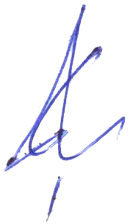 ȘERBAN GheorgheȘERBAN GheorgheData avizării în departamentData avizării în departament    Semnătura şefului de departament    Semnătura şefului de departament    ȘERBAN Gheorghe    ȘERBAN Gheorghe